Технологическая карта по русскому языку в 4 классеУМК «Перспектива» Л. Ф. Климанова, Т. В. Бабушкина	Тема урока: Развитие умения писать букву ь в глаголах 2-го лица единственного числа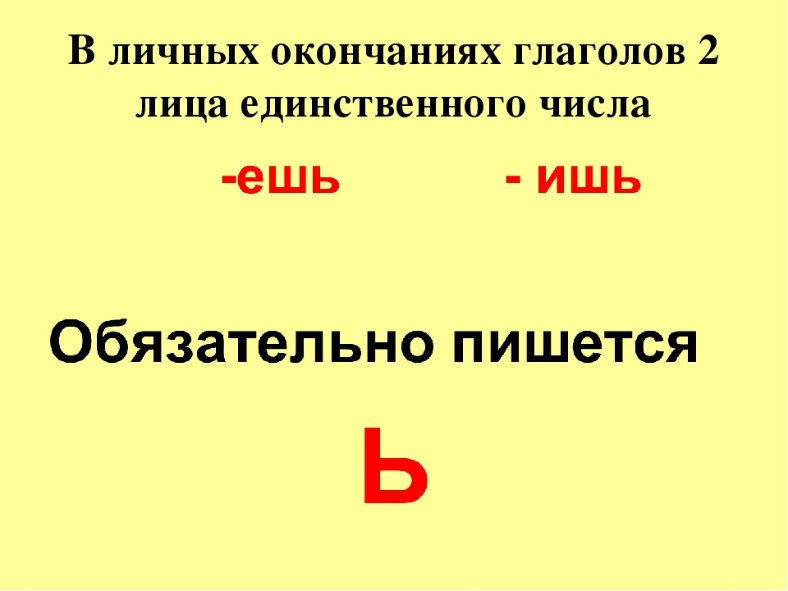 Учитель: Чеколодкова С. Н.Апрель 2016 г.Тема урока: Развитие умения писать букву ь в глаголах 2-го лица единственного числа.Цели:   Развивать умения писать букву ь в глаголах 2-го лица единственного числа, обобщить знания о роли «Ь» в словах.Задачи урока:Предметные:Развитие орфографической зоркостиСпособствовать формированию умения находить и доказывать изученные орфограммы, пользоваться алгоритмом при написании личных окончаний глаголовМетапредметные:Познавательные УУДРазвиваем умения:ориентироваться в своей системе знаний: самостоятельно предполагать, какая информация нужна для решения учебной задачи в один шаг;добывать новые знания: извлекать информацию, представленную в разных формах (текст, схема.);умение классифицировать по группам;умение извлекать информацию;делать выводы на основе обобщения умозаключений;преобразовывать информацию из одной формы в другую;Коммуникативные УУДРазвиваем умения:доносить свою позицию до других: высказывать свою точку зрения и пытаться её обосновать, приводя аргументы;слушать других, пытаться принимать другую точку зрения, быть готовым изменить свою точку зрения;вычитывать информацию, данную в неявном видеРегулятивные УУДРазвиваем умения:1.самостоятельно формулировать цели урока после предварительного обсуждения, совместно с классом2. составлять план решения отдельной учебной задачи;3. работая по плану, сверять свои действия с целью и при необходимости исправлять ошибки с помощью класса;4. умение оценивать учебные действия в соответствии с поставленной задачей.Ход урокаАктуализация знаний5 – 7 минОрг. моментАктивизация к деятельности. Давайте поприветствуем наших гостей.Словарная работаНа доске за створкой слова: жёлтый, путешествуешь, лаборатория, порешаешь, профессия, фантазировал, простор, сочиняешь, традиция.-Назовите из предложенных слов прилагательное (жёлтый)-Сложное слово (путешествуешь)-Слово с удвоенной согласной (профессия)-Слово с приставкой (порешаешь)-Слово, в котором наибольшее количество слогов (лаборатория)- Глагол прошедшего времени (фантазировал)-Слово, в котором все согласные твёрдые (простор)-Существительные женского рода (лаборатория, профессия, традиция)-Какое слово не прозвучало? (сочиняешь)*Учитель закрывает створку-Запишите слова, которые запомнили, подчеркните в них орфограммы.-Кто записал 9 слов? …8 слов? …7 слов?-Прочитайте (у кого 9 слов)*Проверка – сверка с доской-Что общего между словами?(словарные слова)-А зачем мы с вами повторяем словарные слова?(В русском языке много слов, написание которых нельзя проверить, их надо запомнить).Работа с глаголами-Назовите среди этих слов глаголы.-Выпишите их ниже в тетрадь.*Записать их на доску (1 ученик).Сочиняешьпорешаешьпутешествуешьфантазировал-Сформулируйте вопросы к данным глаголам и задайте их своим одноклассникам.-Какой из данных глаголов нельзя проспрягать? Почему?Дополнительные вопросы:-Что такое спряжение? (изменение глаголов по лицам и числам)-Каких глаголов? (настоящего и будущего времени).II. Формулирование темы и целей урока.Посмотрите на оставшиеся глаголы.-Что общего между ними?(глаголы 2 лица ед. ч.)-Что мы знаем о правописании этих глаголов?(в глаголах 2 лица ед. ч. после буквы ш пишется ь)-Исходя из этого, определите тему урока. (Правописание гл. 2-го лица ед. ч)-Чем будем заниматься на уроке?(планирование деятельности на уроке)П.: умение на основе анализа делать выводы.Р.: умение определять цель урока.Р.: умение планировать деятельность с помощью учителя.III. Развитие орфографических умений1)Откройте учебник на с 87 № 280.-Прочитайте задание полностью.-Составьте план работы.-Какие знания нужны для выполнения задания?(знать, что такое глагол, вопросы неопр. формы глагола, как обозначается орфограмма )- Сколько глаголов в неопр. форме и сколько в форме 2 лица ед. числа.-Если возникают вопросы, можно обратиться к соседу.***-Пара учащихся работает у доски.жмёшьсяхитришьсердишься (II, сердиться)видишь (II, искл.)вскакиваешь (I, вскакивать)бежишьумываться (что делать?)Проверка: Сверка с доской.-Назовите лишнее слово. (умываться – неопр. форма)-Какая орфограмма в остальных словах? (правописание ь после шипящей у глаголов 2-го лица ед.ч)Физминутка2)- А сейчас предлагаю задание на отработку орфограммы.- Я буду читать предложения, в которых есть глаголы, вы измените их форму и запишите предложения с глаголами 2-го лица ед. числа.В темноте чувствую вокруг жизнь. Вижу блеск воды, различаю тёмные острова камыша. Знаю, слышу, что вокруг кишит дичь.-Прочитайте своему соседу, что у вас получилось.-Прочитает всему классу…(В темноте чувствуешь вокруг жизнь. Видишь блеск воды, различаешь тёмные острова камыша. Знаешь, слышишь, что вокруг кишит дичь.)-В каких словах орфограмма ь?-Какую роль может выполнять мягкий знак в словах?(после шипящей глаголов 2-го лица ед ч, смягчает согласный, после шипящей у сущ. женского рода, неопр. форма глаг., разделительную после согл. перед гласной)3) -Составьте модель-схему орфограммы – правописание глаголов 2-го лица ед. числа в парах на листочке.*Рассмотреть разные варианты схем на доске.-Какая схема наиболее полно отражает признаки орфограммы? Почему?-Что главного должны были отразить в схеме?(слов , глагол, ь после ш)4) Вы молодцы! А теперь посмотрим, как вы умеете различать орфограмму ь знак в словах. Поработаем в минигруппах.На листочках текст и таблица:Ты сидишь на берегу ручья. День угасает. Смолкают голоса птиц. И вот в тишине ты слышишь новую птичью песню. Певец пробует свой сильный чудесный голос. Кто же это так хорошо поёт в прозрачных сумерках? Ты узнаёшь эту птицу?Разделительный ь.Ь после шипящих у существительных женского рода.Ь знак после шипящей у глаголов 2-го лица ед. ч.- Как вы думаете, какое задание я вам предложу?(Разбить слова по группам в соответствии с орфограммой и записать их)Выполняйте.*Проверка – чтение слов по столбикам.Разделительный ь.Ь после шипящих у существительных женского рода.Ь знак после шипящей у глаголов 2-го лица ед. ч.деньсильныйручьяптичьюсидишьслышишьузнаёшь-Как вы думаете, что это за птица? (соловей )                                                                   IV. Итог урока-Какие орфограммы могут встретиться в окончаниях глаголов?-Что понравилось на уроке?-Что было трудно на уроке?-Откройте дневник. Давайте посмотрим, какие умения развивали на уроке?V. Домашнее задание.Повторить словарные слова